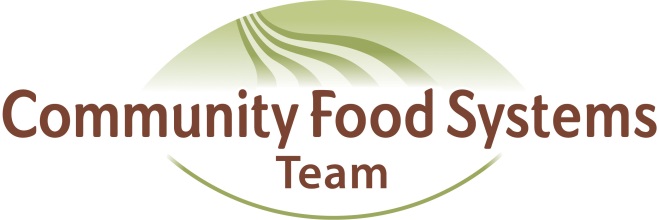 Community Food Systems TeamSecond Annual Face-To-Face MeetingSeptember 4-5, 2013Central Wisconsin Environmental Station, Amherst JunctionMeeting Objectives:Increase knowledge of activities by team to date, new structures and programming opportunitiesIncreased inter-county and inter-program networking, collaboration, and engagementCatalyze collaborative, interdisciplinary programming FunSEPTEMBER 4, 201311:30–12:30PM       Arrival and registration (arrive early to pick up bedding and locate room arrangements) 12:30-1:30PM	Lunch – Welcome and Introductions 1:30-2:15 PM	Icebreaker: 4 corners activity 2:15-3:00 PM	Team update: CFS Team Jeopardy3:00-3:30 PM          Break3:30-5:00 PM	10 x 10 presentations-UWEX educator presentations from different program areas 5:00 PM		Break &Networking6:00 PM		Dinner8:00 PM		BonfireSEPTEMBER 5, 20137:00-7:45 AM 	Breakfast8:00-9:30 AM	10X10 Presentations + Panel Discussion Pamela Hobson-4-H Youth Development -ModeratorMichelle Miller-Center for Integrated Agricultural Systems (CIAS) Julie Dawson-UWMadison-Dept of Horticulture Jed Colquhoun-UW Madison- Dept of HorticultureLynn Markham-Center for Land Use Education Steve Deller-UW Madison-Dept of Ag and Applied Economics 9:30-9:45 AM	Break9:45-11:00 AM	Whole Measures-strategic evaluation framePrezi, gallery walk, debrief 11:00-12:00 PM	10 x 10 presentations-UWEX educator presentations from different program areas 12:00-1:15 PM	Lunch1:15-2:15 PM	Open SpaceConfirmed topics:  community gardensfood waste programming in schools 2:15-2:45 PM	Break2:45 – 3:30 PM	Open Space 3:30 – 4:00 PM	Next steps and closing			